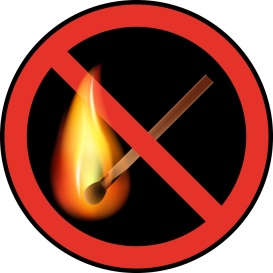 Комитет гражданской защиты населения администрации ВолгоградаПАМЯТКАпо соблюдению населением города Волгограда правил пожарной безопасности в осенне-зимний периодКомитет гражданской защиты населения администрации ВолгоградаПАМЯТКАпо соблюдению населением города Волгограда правил пожарной безопасности в осенне-зимний периодКомитет гражданской защиты населения администрации ВолгоградаПАМЯТКАпо соблюдению населением города Волгограда правил пожарной безопасности в осенне-зимний периодКомитет гражданской защиты населения администрации ВолгоградаПАМЯТКАпо соблюдению населением города Волгограда правил пожарной безопасности в осенне-зимний периодКомитет гражданской защиты населения администрации ВолгоградаПАМЯТКАпо соблюдению населением города Волгограда правил пожарной безопасности в осенне-зимний периодКомитет гражданской защиты населения администрации ВолгоградаПАМЯТКАпо соблюдению населением города Волгограда правил пожарной безопасности в осенне-зимний период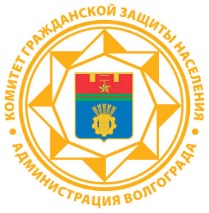 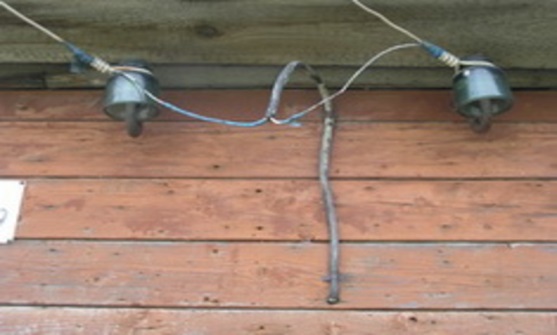 НЕ КУРИТЕ В ЖИЛЫХ ПОМЕЩЕНИЯХ, НЕ ОСТАВЛЯЙТЕ НЕПОТУШЕННОЙ СИГАРЕТУ, НИ В КОЕМ СЛУЧАЕ НЕ БРОСАЙТЕ СПИЧКИ И ОКУРКИ НА ПОЛ!НЕ КУРИТЕ В ЖИЛЫХ ПОМЕЩЕНИЯХ, НЕ ОСТАВЛЯЙТЕ НЕПОТУШЕННОЙ СИГАРЕТУ, НИ В КОЕМ СЛУЧАЕ НЕ БРОСАЙТЕ СПИЧКИ И ОКУРКИ НА ПОЛ!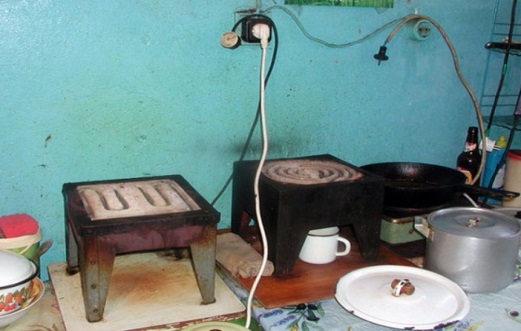 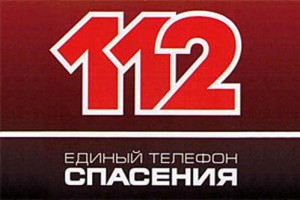     Правила пожарной безопасности при эксплуатации электроприборов:- следить за состоянием электропроводки, розеток, выключателей, рубильников и т.д.;- запрещается: подвешивать абажуры на электропроводах, заклеивать электропроводку обоями, закрашивать масляной краской, включать в одну розетку одновременно несколько приборов;- не следует самостоятельно разбирать и ремонтировать электрооборудование и электротехнику;- выходя из дома, следует выключать бытовую технику, не оставлять без присмотра включенные электроприборы, работающие в режиме ожидания.    Правила пожарной безопасности при эксплуатации электроприборов:- следить за состоянием электропроводки, розеток, выключателей, рубильников и т.д.;- запрещается: подвешивать абажуры на электропроводах, заклеивать электропроводку обоями, закрашивать масляной краской, включать в одну розетку одновременно несколько приборов;- не следует самостоятельно разбирать и ремонтировать электрооборудование и электротехнику;- выходя из дома, следует выключать бытовую технику, не оставлять без присмотра включенные электроприборы, работающие в режиме ожидания.    Правила пожарной безопасности при эксплуатации электроприборов:- следить за состоянием электропроводки, розеток, выключателей, рубильников и т.д.;- запрещается: подвешивать абажуры на электропроводах, заклеивать электропроводку обоями, закрашивать масляной краской, включать в одну розетку одновременно несколько приборов;- не следует самостоятельно разбирать и ремонтировать электрооборудование и электротехнику;- выходя из дома, следует выключать бытовую технику, не оставлять без присмотра включенные электроприборы, работающие в режиме ожидания.Правила пожарной безопасности при эксплуатации печей:- перед началом отопительного сезона печи должны быть отремонтированы и тщательно проверены;- не следует оставлять без присмотра топящиеся печи, не перекаливать их;- запрещено использовать для розжига печей горючие жидкости;- нельзя топить печи с открытыми дверками, сушить на них одежду, дрова и другие материалы;- необходимо систематически очищать от пыли и белить поверхности дымовых труб;- устранять обнаруженные в печи трещины и неполадки.Правила пожарной безопасности при эксплуатации печей:- перед началом отопительного сезона печи должны быть отремонтированы и тщательно проверены;- не следует оставлять без присмотра топящиеся печи, не перекаливать их;- запрещено использовать для розжига печей горючие жидкости;- нельзя топить печи с открытыми дверками, сушить на них одежду, дрова и другие материалы;- необходимо систематически очищать от пыли и белить поверхности дымовых труб;- устранять обнаруженные в печи трещины и неполадки.ПОМНИТЕ!ПОЖАРЫ С НАИБОЛЕЕ ТЯЖЕЛЫМИ ПОСЛЕДСТВИЯМИ (ГИБЕЛЬ ЛЮДЕЙ И БОЛЬШОЙ МАТЕРИАЛЬНЫЙ УЩЕРБ)ПРОИЗХОДЯТ В НОЧНОЕ ВРЕМЯ!ПОМНИТЕ!ПОЖАРЫ С НАИБОЛЕЕ ТЯЖЕЛЫМИ ПОСЛЕДСТВИЯМИ (ГИБЕЛЬ ЛЮДЕЙ И БОЛЬШОЙ МАТЕРИАЛЬНЫЙ УЩЕРБ)ПРОИЗХОДЯТ В НОЧНОЕ ВРЕМЯ!ПОМНИТЕ!ПОЖАРЫ С НАИБОЛЕЕ ТЯЖЕЛЫМИ ПОСЛЕДСТВИЯМИ (ГИБЕЛЬ ЛЮДЕЙ И БОЛЬШОЙ МАТЕРИАЛЬНЫЙ УЩЕРБ)ПРОИЗХОДЯТ В НОЧНОЕ ВРЕМЯ!    Правила пожарной безопасности при эксплуатации электроприборов:- следить за состоянием электропроводки, розеток, выключателей, рубильников и т.д.;- запрещается: подвешивать абажуры на электропроводах, заклеивать электропроводку обоями, закрашивать масляной краской, включать в одну розетку одновременно несколько приборов;- не следует самостоятельно разбирать и ремонтировать электрооборудование и электротехнику;- выходя из дома, следует выключать бытовую технику, не оставлять без присмотра включенные электроприборы, работающие в режиме ожидания.    Правила пожарной безопасности при эксплуатации электроприборов:- следить за состоянием электропроводки, розеток, выключателей, рубильников и т.д.;- запрещается: подвешивать абажуры на электропроводах, заклеивать электропроводку обоями, закрашивать масляной краской, включать в одну розетку одновременно несколько приборов;- не следует самостоятельно разбирать и ремонтировать электрооборудование и электротехнику;- выходя из дома, следует выключать бытовую технику, не оставлять без присмотра включенные электроприборы, работающие в режиме ожидания.    Правила пожарной безопасности при эксплуатации электроприборов:- следить за состоянием электропроводки, розеток, выключателей, рубильников и т.д.;- запрещается: подвешивать абажуры на электропроводах, заклеивать электропроводку обоями, закрашивать масляной краской, включать в одну розетку одновременно несколько приборов;- не следует самостоятельно разбирать и ремонтировать электрооборудование и электротехнику;- выходя из дома, следует выключать бытовую технику, не оставлять без присмотра включенные электроприборы, работающие в режиме ожидания.Правила пожарной безопасности при эксплуатации печей:- перед началом отопительного сезона печи должны быть отремонтированы и тщательно проверены;- не следует оставлять без присмотра топящиеся печи, не перекаливать их;- запрещено использовать для розжига печей горючие жидкости;- нельзя топить печи с открытыми дверками, сушить на них одежду, дрова и другие материалы;- необходимо систематически очищать от пыли и белить поверхности дымовых труб;- устранять обнаруженные в печи трещины и неполадки.Правила пожарной безопасности при эксплуатации печей:- перед началом отопительного сезона печи должны быть отремонтированы и тщательно проверены;- не следует оставлять без присмотра топящиеся печи, не перекаливать их;- запрещено использовать для розжига печей горючие жидкости;- нельзя топить печи с открытыми дверками, сушить на них одежду, дрова и другие материалы;- необходимо систематически очищать от пыли и белить поверхности дымовых труб;- устранять обнаруженные в печи трещины и неполадки.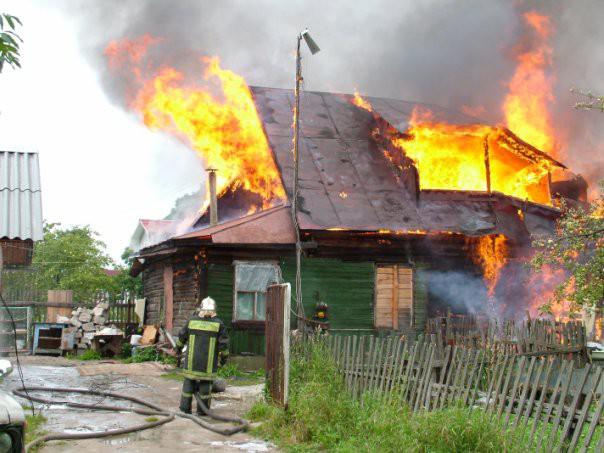 